Aux responsables et aux élèves de 3èmeLe stage « découverte du monde professionnel » va avoir lieu en janvier 2024. Suite à celui-ci les élèves devront rédiger un rapport de stage qui sera évalué par leur professeur tuteur.Une version papier du rapport de stage a été remise aux élèves ainsi qu’un document d’aide à la rédaction de ce dernier. Une version numérique est également disponible sur Pronote ainsi que sur le site internet du collège.Le rapport de stage définitif devra être rendu sous format papier, rédigé à l'aide d'un traitement de texte puis imprimé, ses pages reliées proprement (Exemple : spirale, dessus plastifié et dernière page cartonnée par exemple).Il devra être remis au secrétariat contre émargement en respectant les délais.Date à retenirNotice et quelques conseilsLe format papier remis en vie de classe doit vous suivre pour être complété au fur et à mesure de votre semaine de stage; c'est en quelque sorte votre brouillon avant de compléter la version numérique.Le document numérique disponible sur Pronote et le site du collège est modifiable.Lors de la rédaction numérique : Utiliser Open ou Libre OfficeConserver les titresPossibilité de changer la police de caractère, sa couleur, etc…Le tableau d'évaluation complété par le maître de stage (sur la convention de stage) doit être placé après les annexes, s' il y en a.Le tableau d'évaluation par compétences complété par le professeur tuteur doit être placé après celui du maître de stage.Quand votre rapport est terminé, numérotez-en les pages (de l'introduction jusqu'aux documents d'évaluation) puis complétez le sommaire.Les critères de réussite ont été placés en fin de rapport mais ne devront pas figurer dans ce dernier. Il est toutefois recommandé de s’en servir comme auto-évaluation de son travail.Avant de relier/rendre votre rapport, afin de chasser les fautes d'orthographe, les hors-sujet... Faire relire votre travail (sous version numérique par Pronote ou sur clé USB) par votre professeur tuteur puis apporter les corrections nécessaires.Imprimer la version définitive.Relier proprement votre rapport.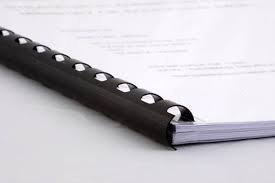 Remettre le rapport au secrétariat contre émargement (= votre signature).RAPPORT DE STAGEClasse de 3ème __Collège Henri de Navarre – 9 rue Jean ZAY BP 70 33230 COUTRASTél. :05 57 56 00 40 – Fax. 05 57 56 00 42SOMMAIREINTRODUCTIONI- PRESENTATION DE L'ENTREPRISE/DU SERVICEA- GénéralitésB- Effectif et tailleC- ActivitéD- OrganigrammeII- MON ACTIVITE DANS L'ENTREPRISE/LE SERVICEA- Le déroulement de la semaineB- Observation d'un poste de travailC- Interview du professionnel observé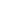 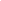 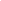 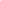 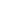 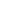 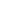 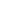 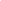 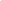 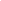 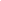 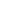 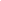 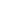 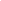 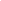 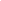 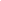 III- BILANREMERCIEMENTSANNEXE(S)CRITERES DE REUSSITE(Auto-évaluation)EVALUATION PAR COMPÉTENCESEXIGENCES COMMUNES DE TRAVAIL ET DE COMPORTEMENT(par le professeur tuteur)*MI = maîtrise insuffisante     *MS = maîtrise satisfaisante    Date du stageSemaine du ___ au ___ janvier 2024Date de remise du brouillon au professeur tuteur (version numérique de préférence : clé USB, Pronote, e-mail).Vendredi 9 février 2024 (au plus tard)Temps de correction, d’impression et de mise en forme du rapport de stage.Temps de correction, d’impression et de mise en forme du rapport de stage.Date de remise du rapport de stage définitif contre émargement au secrétariat (version papier et relié).Vendredi 8 mars 2024 (au plus tard)ÉLÈVE NOM :Prénom :	Né(e) le :…......../........../...........Adresse :Professeur Tuteur :ENTREPRISE / SERVICE NOM :Adresse :Téléphone(s) :Maître de stage :Introduction.......................................................................p ...I- Présentation de l'entreprise/du service.........................p ...II- Ma semaine dans cette entreprise/ce service..............p ...III- Bilan............................................................................p ...Remerciements................................................................p ...Annexe(s).........................................................................p ...Évaluation par le maître de stage…………......................p ...Évaluation par compétences............................................p …JourHorairesService et/ouNom du responsableActivités observées et/ou réalisées1Matin1Après-midi2Matin2Après-midi3Matin3Après-midi4Matin4Après-midi5Matin5Après-midiDOMAINE 1   LES LANGAGES POUR PENSER ET COMMUNIQUER         Comprendre et s'exprimer en utilisant la langue françaiseDOMAINE 1   LES LANGAGES POUR PENSER ET COMMUNIQUER         Comprendre et s'exprimer en utilisant la langue française110Je peux écrire correctement une réponse, un texte c'est-à-direLe texte est écrit dans un français compréhensibleJ’ai utilisé un vocabulaire adaptéLe texte est constitué de phrases courtesLe texte / la réponse est en rapport avec la question posée (pas de hors sujet)111Je peux écrire en respectant les règles d'orthographe et de grammaire c'est-à-direLa ponctuation est respectée et adaptée (majuscule, virgule, points, parenthèses…)Les principales règles de grammaire et d’orthographe sont respectées (masculin/féminin, singulier/pluriel, conjugaison des verbes…)DOMAINE 2   LES METHODES ET OUTILS POUR APPRENDRE        S'approprier des outils et des méthodesDOMAINE 2   LES METHODES ET OUTILS POUR APPRENDRE        S'approprier des outils et des méthodes212Je présente mon travail de façon propre et soignée c'est-à-direle rapport de stage est rendu en bon état, mis en valeur, ses pages reliées proprement215 Je peux appliquer des consignes c'est-à-direLe rapport de stage est rendu au professeur principal à la date demandéeLa mise en page demandée est respectée (les consignes remplacées par les réponses, les pages sont numérotées...)        S'approprier des outils numériques        S'approprier des outils numériques220Je peux utiliser des outils numériques c'est-à-direJe suis capable de créer de manière simple un document de traitement de texte, à l’aide d’un logiciel adapté expliqué au préalable par le professeurDOMAINE 3    LA FORMATION DE LA PERSONNE ET DU CITOYEN        Adopter un comportement éthique et responsableDOMAINE 3    LA FORMATION DE LA PERSONNE ET DU CITOYEN        Adopter un comportement éthique et responsable310Je respecte les règles de la vie collective c'est-à-direJe suis assidu(e), ponctuel(le), poli(e)... sur mon lieu de stage  Je m'intéresse, je pose des questions afin de compléter mon brouillon de rapport de stageRéférencesCompétences / Capacités*MIEn cours d’acquisition*MSExpertDOMAINE 1   LES LANGAGES POUR PENSER ET COMMUNIQUER         Comprendre et s'exprimer en utilisant la langue françaiseDOMAINE 1   LES LANGAGES POUR PENSER ET COMMUNIQUER         Comprendre et s'exprimer en utilisant la langue françaiseDOMAINE 1   LES LANGAGES POUR PENSER ET COMMUNIQUER         Comprendre et s'exprimer en utilisant la langue françaiseDOMAINE 1   LES LANGAGES POUR PENSER ET COMMUNIQUER         Comprendre et s'exprimer en utilisant la langue françaiseDOMAINE 1   LES LANGAGES POUR PENSER ET COMMUNIQUER         Comprendre et s'exprimer en utilisant la langue françaiseDOMAINE 1   LES LANGAGES POUR PENSER ET COMMUNIQUER         Comprendre et s'exprimer en utilisant la langue française110S'exprimer de manière acceptable à l'écrit111Écrire en respectant les règles d'orthographe et de grammaireDOMAINE 2   LES METHODES ET OUTILS POUR APPRENDRE        S'approprier des outils et des méthodesDOMAINE 2   LES METHODES ET OUTILS POUR APPRENDRE        S'approprier des outils et des méthodesDOMAINE 2   LES METHODES ET OUTILS POUR APPRENDRE        S'approprier des outils et des méthodesDOMAINE 2   LES METHODES ET OUTILS POUR APPRENDRE        S'approprier des outils et des méthodesDOMAINE 2   LES METHODES ET OUTILS POUR APPRENDRE        S'approprier des outils et des méthodesDOMAINE 2   LES METHODES ET OUTILS POUR APPRENDRE        S'approprier des outils et des méthodes212Présenter son travail de façon propre et soignée215Appliquer des consignes        S'approprier des outils numériques        S'approprier des outils numériques        S'approprier des outils numériques        S'approprier des outils numériques        S'approprier des outils numériques        S'approprier des outils numériques220Utiliser des outils numériquesDOMAINE 3    LA FORMATION DE LA PERSONNE ET DU CITOYEN        Adopter un comportement éthique et responsableDOMAINE 3    LA FORMATION DE LA PERSONNE ET DU CITOYEN        Adopter un comportement éthique et responsableDOMAINE 3    LA FORMATION DE LA PERSONNE ET DU CITOYEN        Adopter un comportement éthique et responsableDOMAINE 3    LA FORMATION DE LA PERSONNE ET DU CITOYEN        Adopter un comportement éthique et responsableDOMAINE 3    LA FORMATION DE LA PERSONNE ET DU CITOYEN        Adopter un comportement éthique et responsableDOMAINE 3    LA FORMATION DE LA PERSONNE ET DU CITOYEN        Adopter un comportement éthique et responsable310Respecter les règles de la vie collective (en fonction du retour du maître de stage)Respecter les délais (le rapport a il été remis à temps)